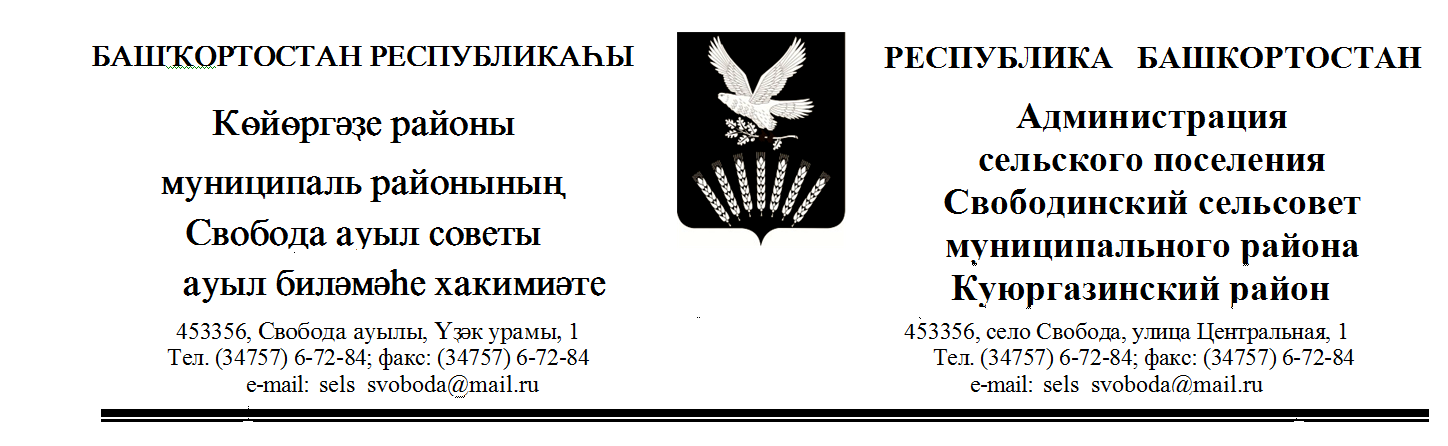 ҠАРАР		                                                                 ПОСТАНОВЛЕНИЕ22 декабрь 2021й	                             № 23                                22 декабря 2021 г.Об утверждении перечня главных администраторовисточников финансирования дефицита бюджета 
сельского поселения Свободинский сельсовет муниципального районаКуюргазинский район Республики БашкортостанВ соответствии с пунктом 4 статьи 160.2 Бюджетного кодекса Российской Федерации, постановлением Правительства Российской Федерации от 16 сентября 2021 года № 1568 «Об утверждении общих требований к закреплению за органами государственной власти (государственными органами) субъекта Российской Федерации, органами управления территориальными фондами обязательного медицинского страхования, органами местного самоуправления, органами местной администрации полномочий главного администратора источников финансирования дефицита бюджета и к утверждению перечня главных администраторов источников финансирования дефицита бюджета субъекта Российской Федерации, бюджета территориального фонда обязательного медицинского страхования, местного бюджета», постановляю:1. Утвердить перечень главных администраторов источников финансирования дефицита бюджета сельского поселения Свободинский сельсовет муниципального района Куюргазинский район Республики Башкортостан согласно приложению к настоящему постановлению.2. Настоящее постановление применяется к правоотношениям, возникающим при составлении и исполнении бюджета сельского поселения Свободинский сельсовет муниципального района Куюргазинский район Республики Башкортостан, начиная с бюджета на 2022 год и на плановый период 2023 и 2024 годов.3. Настоящее постановление вступает в силу с 1 января 2022 года.	4. Контроль за исполнением настоящего постановления  оставляю за собой.Глава сельского поселения                                                   Ф.М. РахмангуловПриложение                                          		к постановлению  администрациисельского поселенияСвободинский сельсовет   муниципального района Куюргазинский район Республики Башкортостан                        		              от 22.12.2021 № 23  Перечень главных администраторовисточников финансирования дефицита бюджета 
сельского поселения Свободинский сельсовет муниципального районаКуюргазинский район Республики БашкортостанУправляющий делами                                                               Халилова Л.З.Код бюджетной классификации Российской ФедерацииКод бюджетной классификации Российской ФедерацииНаименованиеадминист-ратораИсточников финансирования дефицита бюджета сельского поселенияНаименование123791Администрация сельского поселения _______ сельсовет муниципального района Куюргазинский район Республики Башкортостан79101 03 01 00 10 0000 710Привлечение кредитов из других бюджетов бюджетной системы Российской Федерации бюджетами сельских поселений в валюте Российской Федерации79101 03 01 00 10 0000 810Погашение бюджетами сельских поселений кредитов из других бюджетов бюджетной системы Российской Федерации в валюте Российской Федерации79101 05 02 01 10 0000 510Увеличение прочих остатков денежных средств бюджетов сельских поселений79101 05 02 01 10 0000 610Уменьшение прочих остатков денежных средств бюджетов сельских поселений